Пояснительная записка.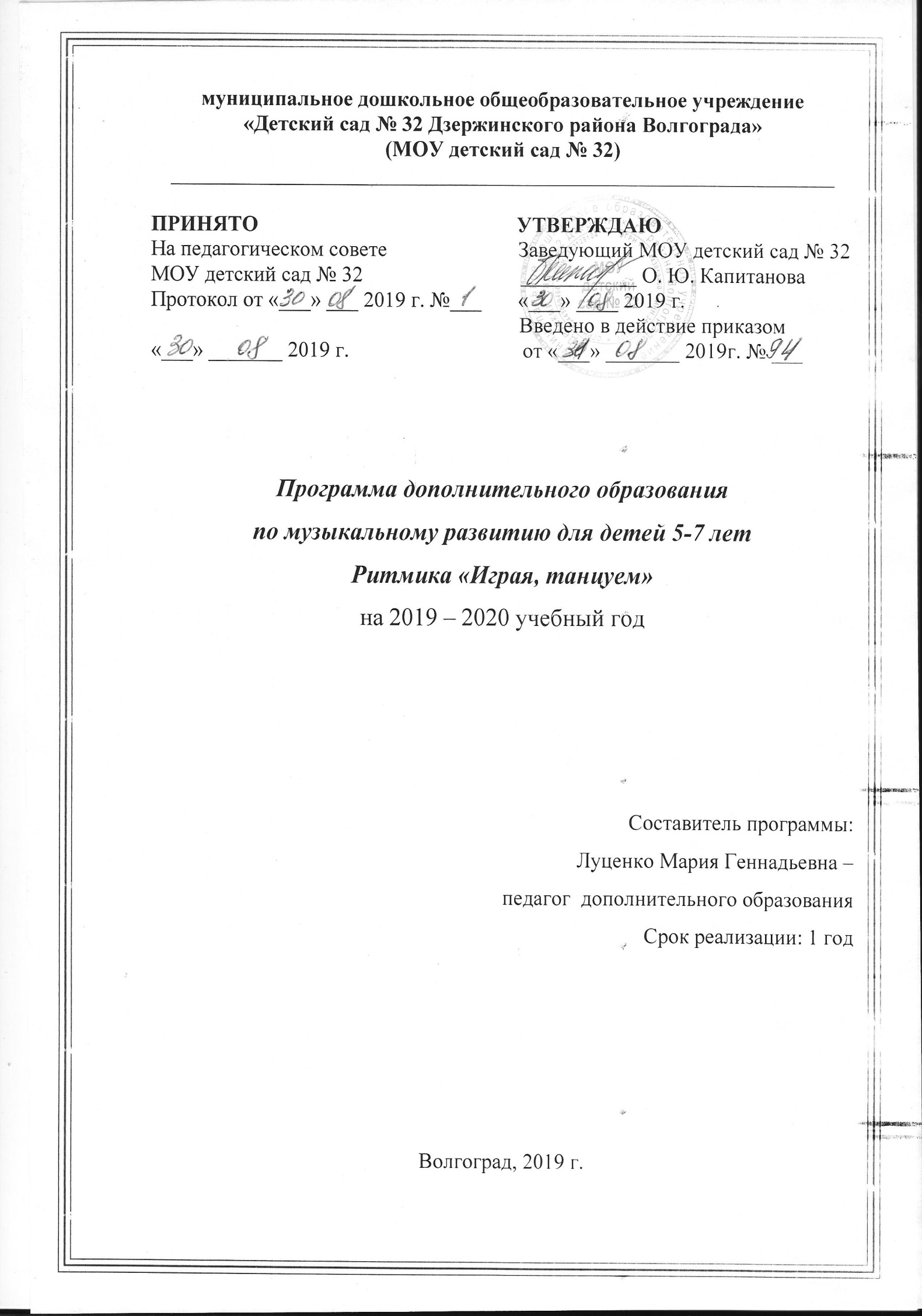 Дошкольный период является одним из наиболее ответственных периодов жизни человека, в формировании физического здоровья и навыков, обеспечивающих его совершенствование, укрепление и сохранение в будущем.Нормативно-правовой базой для разработки рабочей программы являются следующие документы:Федеральный закон от 29 декабря 2012 г. № 273-ФЗ «Об образовании в Российской Федерации». Основная образовательная программа муниципального дошкольного образовательного учреждения «Детский сад № 32 Дзержинского района Волгограда».Устав муниципального дошкольного образовательного учреждения «Детский сад № 32 Дзержинского района Волгограда»  от 25.03.2016г.Приказ Министерства образования и науки Российской Федерации от 17 октября 2013 г. № 1155 «Об утверждении федерального государственного образовательного стандарта дошкольного образования».Постановление Главного государственного санитарного врача Российской Федерации от 15 мая 2013 г. № 26 г. Москва "Об утверждении СанПиН 2.4.1.3049-13 «Санитарно - эпидемиологические требования к устройству, содержанию и организации режима работы дошкольных образовательных организаций»  (в ред. постановления Главного государственного санитарного врача РФ от 20.07.2015г. № 2 №41, с изменениями,  внесенными Решением Верховного Суда РФ от 04.04.2014 NAКПИ14-281).   Программа разработана с учетом дидактических принципов - их развивающего обучения, психологических особенностей дошкольников.	Программа «Играя, танцуем» создана на основе оздоровительно-развивающей программы по танцевально-игровой гимнастике «Са-Фи-Дансе» Фирилевой Ж.Е., Сайкиной Е.Г. и ориентирована на детей от 3 до 7 лет: планирование, занятия, игры, творческие мероприятия», не дублирует ее и адаптирована к условиям и возможностям МОУ детский сад  № 32  в соответствии с Законом «Об образовании в Российской Федерации» ст. 45 п.3, Федеральным государственным образовательным стандартом дошкольного образования.Основополагающим документом для разработки программы является письмо Министерства образования и науки Российской Федерации от 16.01.2012 года № 16 «О примерных требованиях к программам дополнительного образования детей».Программа   предназначена для обучения детей 5-7 лет и учитывает особенности их психологического и физического развития. Обучение реализуется в режиме совместной деятельности ребенка и педагога. Продолжительность:  для детей от 5-7 лет 25-30 мин.  в неделю (2 занятие).Все разделы программы объединяет игровой метод проведения занятий. Игровой метод придаёт учебно-воспитательному процессу привлекательную форму, облегчает процесс запоминания и освоения упражнений, повышает эмоциональный фон занятий, способствует развитию мышления, воображения и творческих способностей ребёнка. В танцевально-ритмическую гимнастику входят разделы: игроритмика, игрогимнастика, игротанец. Нетрадиционные виды упражнений представлены: игропластикой, пальчиковой гимнастикой, игровым самомассажем, музыкально-подвижными играми и играми-путешествиями.Раздел креативной гимнастики включает музыкально-творческие игры и специальные задания.      Цель программы:Развитие и воспитание у детей двигательной сферы в сочетании со словом и музыкой. Формирование навыков хореографической пластики, музыкальности, развитие их творческих способностей.Задачи:Обучающие:обучать умению правильно и красиво двигаться под музыку в соответствии заданному ритму;обучать исполнять правильно и выразительно танцевальные композиции и упражнения;обучать выполнять законы исполнительского мастерства.Развивающие:развивать хореографические способности учащихся, пластичность и выразительность движений;развивать познавательную активность учащихся;развивать и расширять двигательный опыт учащихся посредством усложнения ранее освоенных упражнений;прививать чувство ответственности, пунктуальности, аккуратности;развивать музыкальный слух, ритмичность.Воспитательные:воспитывать чувство взаимопомощи, ответственности к требованиям выполнения задания, дисциплинированность;воспитывать и содействовать повышению уровня духовно-нравственной, коммуникативной культуры;воспитывать чувство коллективизма;воспитывать морально-волевые, эстетические качества;прививать стремление к здоровому образу жизни.Старшая группа (от 5 до 7 лет).Задачи:Учить детей выполнять более сложные комбинации, построения и перестроения.         2. Учить быстро переключаться с одного движения на другое, с одной фигуры на другую.     3. Формировать умение выполнять более сложные комбинации ритмических упражнений.   4. Продолжать развивать зрительную память, наблюдательность, мышечную силу, гибкость,    выносливость.       5. Развивать способность к анализу, самооценке при выполнении ритмических упражнений и                                                                                                       акробатических этюдов.                   6. Воспитывать организованность, уважение друг к другу, желание объединяться для коллективных       композиций.                                                   7. Совершенствовать чувства ритма, музыкальность.На конец учебного года основные показатели развития  детей 5-7 лет,  прошедших курс обучения по программе«Играя, танцуем»1. К концу года дети должны уметь выполнять более сложные комбинации, построения и                                        перестроения;2. Уметь быстро переключаться с одного движения на другое, с одной фигуры на  другую.3. Уметь выполнять более сложные комбинации гимнастических упражнений;4. Уметь анализировать, давать самооценку при выполнении ритмических упражнений и акробатических этюдов.5. Уметь уважать друг друга, иметь желание объединяться для коллективных композиций.6. Уметь владеть своим телом.      План совместной деятельности по ритмической гимнастике:Вводная (разминка).- разогревание организма.Основная (упражнения в исходном положении стоя). - последовательная «проработка» мышц шеи, рук, рук туловища, ног.Бег и прыжки.- максимальная нагрузка.Упражнения в исходных положениях сидя и лёжа.- комплексная проработка всех групп мышц.Заключительная.- восстановление, упражнения на гибкость и расслабление.Календарно – тематическое планированиепо программе дополнительного образованияпо раннему обучению английского языкадля детей дошкольного возраста (5-7 лет)«Играя, танцуем»2019-2020 учебный годСписок используемой литературы:Н. А. Фомина, Г. А. Зайцева, Е. Н. Игнатьева, С. С. Чернякина «Сказочный театр физической культуры». Издательство «Учитель» Волгоград 2002. А. В. Иваницкий, В. В. Матов, О. А. Иванова, И. Н. Шарабарова «Ритмическая гимнастика на ТВ». Москва «Советский спорт» 1989.О. Н. Моргунова «Физкультурно-оздоровительная работа в ДОУ». Практическое пособие. Воронеж 2007.Л. Г. Горькова, Л. А. Обухова «Занятия физической культурой в ДОУ: Основные виды, сценарии занятий». Москва 2007.И. М. Воротилкина «Физкультурно-оздоровительная работа в ДОУ». Методическое пособие. «Издательство НЦ ЭНАС» Москва 2004.Е. Н. Вареник «Физкультурно-оздоровительные занятия с детьми 5-7 лет». «Творческий центр» Москва 2006.№ занятияТемаЦели, задачиПрограммное содержаниеОКТЯБРЬОКТЯБРЬОКТЯБРЬОКТЯБРЬ1«Давайте знакомиться»(диагностическое)Создать благоприятный эмоциональный фон, заложить основу для плодотворной, творческой работы с группой. Развивать чувство ритма, внимание, память, совершенствовать умение выполнять различные виды ходьбы.- Строевые упражнения (построение в шеренгу и колонну, построение в круг, разные виды ходьбы);- Игроритмика (хлопки на каждый счет и через счет);- Общеразвивающие упражнения без предмета (сочетание движений прямыми и согнутыми руками);- Хореографические упражнения (Танцевальные позиции ног и рук);- Ритмический танец «Полька-хлопушка»;- Музыкально-подвижная игра «Музыкальное эхо»;- Упражнение на расслабление мышц, дыхательные и на укрепление осанки.-Ориентировка в пространстве. -Исходные положения. -Основные движения под музыку: разные виды шага (бодрый, высокий, хороводный, шаг на носочках, мягкий, пружинящий).2«Кто такой Чевостик?»(диагностическое)Стимулировать эмоциональное восприятие веселого приветствия детей в песенке. Воспитывать коммуникативные качества. Развивать двигательную активность детей в соответствии с характером музыки.- Строевые упражнения (передвижение в обход, шагом и бегом. Бег по ориентирам);- Игроритмика (удары ногой на каждый счет и через счет);- Общеразвивающие упражнения без предмета (стойки на прямых и согнутых ногах в сочетании с движениями руками, туловищем, головой);- Хореографические упражнения (Танцевальные позиции ног и рук);- Танцевальные шаги (приставной и скрестный шаг в сторону);- Ритмический танец «Полька-хлопушка»;- Танец «Разноцветная игра»;- Музыкально-подвижная игра «Музыкальное эхо»;- Упражнение на расслабление мышц, дыхательные и на укрепление осанки (раскачивание руками в различных исходных положениях).- Понятие о такте и затакте. Практика. - Основные движения под музыку: виды бега (лёгкий, на носочках, энергичный, стремительный). - Определение музыкального размера.3«Где ты был, Чевостик?»Развивать эмоционально-образное восприятие музыкальных произведений, различных по характеру. Учить эмоционально исполнять песню шутливого характера.- Строевые упражнения (передвижение в обход, шагом и бегом. Бег по ориентирам, перестроение из одной колонны в несколько);- Игроритмика (шаги на каждый счет и через счет);- Общеразвивающие упражнения без предмета (стойки на прямых и согнутых ногах в сочетании с движениями руками, туловищем, головой. Сочетание упоров с движениями ногами);- Хореографические упражнения (Танцевальные позиции ног и рук);- Танцевальные шаги (приставной и скрестный шаг в сторону);- Танец «Разноцветная игра»;- Музыкально-подвижная игра «Космонавты»;- Упражнение на расслабление мышц, дыхательные и на укрепление осанки (раскачивание руками в различных исходных положениях, упражнения на осанку).- Ритмические упражнения с музыкальным заданием: (построение в круг (хоровод, хороводные перестроения) 2/4, в линию (шеренга), в колонну 4/4, квадрат 2/4, клин 4/4.4«Осенние звуки»Развивать чувство ритма, ориентацию в пространстве, коммуникативные качества, внимание и выразительность движений в танце и игре.- Строевые упражнения (передвижение в обход, шагом и бегом. Бег по ориентирам, перестроение из одной колонны в несколько);- Игроритмика (шаги на каждый счет и через счет);- Общеразвивающие упражнения без предмета (стойки на прямых и согнутых ногах в сочетании с движениями руками, туловищем, головой. Сочетание упоров с движениями ногами);- Танцевальные шаги (приставной и скрестный шаг в сторону);- Танец «Разноцветная игра»;- Танцевально-ритмическая гимнастика «Осень» (композиция с осенними листьями);- Упражнение на расслабление мышц, дыхательные и на укрепление осанки (раскачивание руками в различных исходных положениях, упражнения на осанку).НОЯБРЬНОЯБРЬНОЯБРЬНОЯБРЬ1«Музыка осеннего леса»Помочь детям найти средства выражения образа в движениях, мимике, жестах. Развитие образного восприятия музыки, умения передавать в движениях контрастный игровой образ (Мишка, Белочка, Кошечка, Зайчик, Лисичка).- Строевые упражнения (построение в шеренгу. Повороты переступанием по распоряжению. Перестроение в круг);- Игроритмика (хлопки на сильную долю);- Ритмический танец «Старый жук»;- Танцевально-ритмическая гимнастика «Осень» (композиция с осенними листьями);- Музыкально-подвижная игра «Ракеты», «Поезд».- Пальчиковая гимнастика (поочередное сгибание и разгибание пальцев рук);- Упражнение на расслабление мышц, дыхательные и на укрепление осанки (наклоны, приседы, повороты туловища с сцепленными руками за спиной).- Контрастные темпы. Происхождение и особенности русского хоровода. Положение рук в русской пляске. Практика. 2«Первые снежинки»Закреплять знания об окружающем мире. Учить сочетать движения с характером музыки. Исполнение ритмической пульсации в музыкально-ритмических играх и упражнениях.- Строевые упражнения (построение в шеренгу. Повороты переступанием по распоряжению в образно-двигательных действиях);- Игроритмика (притоп на сильную долю);- Ритмический танец «Старый жук»;- Танцевально-ритмическая гимнастика «Осень» (композиция с осенними листьями);- Музыкально-подвижная игра  «Поезд»;- Игропластика (упражнения для развития гибкости);- Игровой самомассаж.- Построения и перестроения, орнаментальные хороводы. Хороводные шаги: переменный, тройной шаг.3«Зимний лес»Побуждать детей к восприятию песен, вызывая желание вслушиваться в настроение. Учить передавать характерные особенности музыкального образа в движениях.- Строевые упражнения (построение в шеренгу. Повороты переступанием по распоряжению в образно-двигательных действиях);- Игроритмика (чередование хлопков и притопов на сильную долю такта);- Ритмический танец «Старый жук»;- Танцевально-ритмическая гимнастика «Карусельные лошадки»;- Музыкально-подвижная игра «Поезд»;- Игропластика (упражнения для развития мышечной силы в заданиях по станциям);- Пальчиковая гимнастика;- Упражнение на расслабление мышц, дыхательные и на укрепление осанки (наклоны, приседы, повороты туловища с сцепленными руками за спиной).4«Зимний теремок»Развивать творческую активность детей в игре на музыкальных инструментах. Выявить уровень продуктивного компонента у детей.- Строевые упражнения (перестроение в шеренгу и колонну);- Музыкально-подвижная игра «Конники-спорсмены»;- Ритмический танец «Снежный танец»;- Танцевально-ритмическая гимнастика «Карусельные лошадки»;- Пальчиковая гимнастика;- Упражнение на расслабление мышц, дыхательные и на укрепление осанки (контрастные движения руками на напряжение и расслабление).- Понятие о хороводных шагах, что такое линия танца? Практика. Хороводные шаги: топающий (топотушки, перетопы), дробный шаг.ДЕКАБРЬДЕКАБРЬДЕКАБРЬДЕКАБРЬ1«Музыка для елочки»Познакомить с историей возникновения песни «В лесу родилась елочка». Развивать координацию речи и движений. Развивать фантазию и воображение, учить высказываться о музыке.- Строевые упражнения (бег по кругу и ориентирам);- Музыкально-подвижная игра «Конники-спортсмены»;- Танцевальные шаги (сочетание приставных и скрестных шагов в сторону);- Ритмический танец «Снежный танец»;- Танцевально-ритмическая гимнастика «Карусельные лошадки»;- Пальчиковая гимнастика;- Упражнение на расслабление мышц, дыхательные и на укрепление осанки (контрастные движения руками на напряжение и расслабление).- Движение по линии танца, против хода, в колонне, по диагонали, в шеренге взявшись за руки. Движение с ускорением, замедлением темпа.2«Поезд из Куролесья»Ввести в сказочно-игровую ситуацию, развивать воображение, тембровый слух. Продолжать развитие выразительности эмоций. Учить выполнять хороводный шаг, притопы, поскоки в соответствии с характером музыки.- Строевые упражнения (бег по кругу и ориентирам);- Танцевальные шаги (сочетание приставных и скрестных шагов в сторону);- Ритмический танец «Снежный танец».- Танцевально-ритмическая гимнастика «Гусеница», «Карусельные лошадки»;- Акробатические упражнения (равновесие на одной ноге с опорой и без нее);- Игропластика (упражнения для развития мышечной силы в образных и игровых двигательных действиях и заданиях);- Упражнение на расслабление мышц, дыхательные и на укрепление осанки (контрастные движения руками на напряжение и расслабление).3«Зимние подарки»Помочь войти в игровую ситуацию. Развивать внимание, звуковысотный слух, выразительность жеста. Работа над дикцией, проговаривание текста на распев.- Строевые упражнения (построение в круг);- Игроритмика (поднимание и опускание рук на счет);- танцевальные шаги (мягкий высокий шаг на носках, поворот на 360 градусов на шагах);- Хореографические упражнения (полуприседы, выставление ноги в сторону, повороты направо-налево);- Танцевально-ритмическая гимнастика «Гусеница», «Песня Короля»;- Музыкально-подвижная игра «Найди предмет»- Что такое перепляс? Комбинации русских танцев.4«Дед Мороз, приходи» или «На лесной опушке»Новогодний праздник (сюжетный урок)Доставить детям эстетическое наслаждение. Развивать воображение, умение входить в сказочно-игровую ситуацию. Содействовать развитию ловкости, ориентировки в пространстве.- Строевые упражнения (построение в круг);- Игроритмика (хлопки в ладоши на каждый счет);- Танцевальные шаги (сочетание приставных и скрестных шагов в сторону);- Хореографические упражнения (полуприседы, выставление ноги в сторону, повороты направо-налево);- Танцевально-ритмическая гимнастика «Гусеница», «Песня Короля»;- Ритмический танец «Снежный танец».- Игропластика (упражнения для развития мышечной силы в образных и игровых двигательных действиях и заданиях);- Музыкально-подвижная игра «Найди предмет»ЯНВАРЬЯНВАРЬЯНВАРЬЯНВАРЬ1«Волшебная шкатулка»Поддерживать интерес к участию в праздничных представлениях, используя приобретенные навыки и умения. Развивать музыкальную память. Воспитывать желание исполнять любимые танцы и песни.- Строевые упражнения (передвижение шагом и бегом. Построение в круг);- Игроритмика (хлопки в ладоши на каждый счет);- Ритмический танец «Стирка»;- Танцевально-ритмическая гимнастика «Песня Короля», «Карусельные лошадки», «Гусеница»;- Музыкально-подвижная игра «Музыкальные стульчики»;- Игровой самомассаж.- Что такое танцевальная импровизация? Практика. Пляски – импровизации. Свободная пляска.2«Зимние забавы»Воспитывать познавательный интерес к зимующим птицам. Учить расслаблять мышцы тела, развивать выразительность движений.- Строевые упражнения (передвижение шагом и бегом. Построение в круг);- Игроритмика (расширение и сужение круга ориентируясь на динамику);- Ритмический танец «Стирка»;- Танцевально-ритмическая гимнастика «Кузнечик»;- Музыкально-подвижная игра «Музыкальные стульчики»;- Игровой самомассаж;- Упражнение на расслабление мышц, дыхательные и на укрепление осанки (имитационные, образные упражнения на дыхание в положении лежа).- Выставление ноги на носок, на пятку с полуприседанием. Полуприсядка, «ковырялочка». - Движение приставными шагами с носка, ходьба на полупальцах в колонне.3«Цветик-семицветик»Развивать координацию движений и речи. Развивать чувство ритма, тембровый слух. Развивать двигательное творчество, музыкальную память.- Строевые упражнения (построение в шеренгу);- Игроритмика (выполнение различных простых движений руками в различном темпе);- Хореографические упражнения (комбинации из различных позиций рук);- Танцевальные шаги (комбинация на изученных танцевальных шагах. Построение в круг);- Ритмический танец «Стирка», «Волшебный цветок»;- Танцевально-ритмическая гимнастика «Кузнечик»;- Музыкально-подвижная игра «Музыкальные стульчики»;- Упражнение на расслабление мышц, дыхательные и на укрепление осанки (имитационные, образные упражнения на дыхание в положении лежа).4«Цветик-семицветик»Развивать координацию движений и речи. Развивать чувство ритма, тембровый слух. Развивать двигательное творчество, музыкальную память.- Строевые упражнения (построение в шеренгу, сцепление за руки);- Игроритмика (выполнение различных простых движений руками в различном темпе);- Танцевально-ритмическая гимнастика «Кузнечик»;- Ритмический танец «Волшебный цветок»;- Музыкально-подвижная игра «Автомобили»;- Игропластика (упражнение на развитие мышечной силы в заданиях);- Упражнение на расслабление мышц, дыхательные и на укрепление осанки (имитационные, образные упражнения на дыхание в положении стоя).- Хлопки в ладоши, «тарелочки», «комарики», «колокола» . ФЕВРАЛЬФЕВРАЛЬФЕВРАЛЬФЕВРАЛЬ1«Будем в армии служить»Развивать внимание, организацию. Работа над ансамблем в игре на музыкальных инструментах и в пении: формировать умение вместе начинать и заканчивать.- Строевые упражнения (построение врассыпную);- Общеразвивающие упражнения без предметов (сочетание упоров с движениями ногами);- Акробатические упражнения (группировки в положении сидя, лежа);- Танцевальные шаги (прыжки с ноги на ногу, повороты на 360 градусов);- Ритмический танец «Волшебный цветок», «Трактористы»;- Музыкально-подвижная игра «Воробушки»;- Пальчиковая гимнастика;- Упражнение на расслабление мышц, дыхательные и на укрепление осанки (упражнения на укреплении осанки в стойке с захватом локтей за спиной).- Гимнастика для развития мышц и суставов плеч, рук, кистей, головы. Прыжки на 180* и обратно.2«Наша служба и опасна, и трудна».Способствовать воспитанию чувства организованности. Развивать координацию речи и движения.  Работать над эмоциональностью исполнения танцевальных движений.- Строевые упражнения (построение в шеренгу, сцепление за руки);- Игроритмика (выполнение простых движений руками в различном темпе);- Ритмический танец «Трактористы».- Акробатические упражнения (комбинация упражнений в образно-двигательных действиях);- Танцевально-ритмическая гимнастика «Кузнечик», «Воробьиная дискотека»;- Музыкально-подвижная игра «Воробушки»;- Пальчиковая гимнастика;- Игровой самомассаж.- Развитие «мышечного чувства»: расслабление и напряжение мышц корпуса, рук и ног. Разучивание танца.- Положение рук в парах. Что такое кадриль? Практика. Парная пляска. Разучивание кадрили. Построение в диагональ, попарные переходы.3«Космическое путешествие»Учить различать характер музыки. Развивать умение высказываться о музыке. Работать над ансамблем исполнения песен и танцев.- Строевые упражнения (построение в шеренгу, колонну, круг по звуковому сигналу);- Ритмический танец «Трактористы», «Волшебный цветок»;- Танцевально-ритмическая гимнастика «Кузнечик», «Воробьиная дискотека», «Карусельные лошадки», «Песня Короля»;- Креативная гимнастика (специальные игрозадания «На космических просторах»);- Музыкально-подвижная игра «Ракеты».- Что такое классический танец? Основные позиции рук и ног в классическом танце. Практика. - Упражнения для выворотности ног, выработки осанки. Знакомство с новыми движениями.4«Масленица дорогая»Работа над целостностью исполнения песен. Учить детей самостоятельно определять характер исполнения новых песен.- Строевые упражнения (построение в шеренгу, колонну, круг по звуковому сигналу);- Танцевальные шаги (приставной и скрестный шаг в сторону. Переменный и русский хороводный шаги. Комбинации на изученных шагах в сцеплении за руки в кругу);- Танцевально-ритмическая гимнастика «Кузнечик», «Барбарики»;- Музыкально-подвижная игра «Усни-трава»;- Упражнение на расслабление мышц, дыхательные и на укрепление осанки (упражнения на расслабление рук и ног в положении лежа на спине).- Музыкальный размер ¾. Что такое вальс.? Практика. Движения вальса (шаг, шаг, на носочки), кружение в парах, сужение круга.МАРТМАРТМАРТМАРТ1«Весны улыбки теплые» (подготовка к 8 марта)Создание праздничного настроения. Работать над выразительным исполнением концертных номеров. Воспитывать желание участвовать в исполнительской деятельности.- Строевые упражнения (построение в круг);- Игроритмика (выполнение простейших движений руками в различном темпе);- Танцевальные шаги (приставной и скрестный шаг в сторону. Переменный и русский хороводный шаги. Комбинации на изученных шагах в сцеплении за руки в кругу);- Танцевально-ритмическая гимнастика «Кузнечик», «Барбарики»;- Музыкально-подвижная игра «Усни-трава»;- Ритмический танец «Трактористы», «Волшебный цветок»;- Креативная гимнастика (специальные игрозадания «Магазин игрушек»).2«Весенняя история»Развивать воображение, фантазию, умение связно высказывать свои мысли. Развивать умение подбирать танцевальные движения к веселому характеру музыки.- Строевые упражнения (построение в круг);- Игроритмика (выполнение простейших движений руками в различном темпе);- Акробатические упражнения (комбинация упражнений в образно-двигательных действиях);- Танцевальные шаги (приставной и скрестный шаг в сторону. Переменный и русский хороводный шаги. Комбинации на изученных шагах в сцеплении за руки в кругу);- Танцевально-ритмическая гимнастика «Барбарики»;- Креативная гимнастика (специальные игрозадания «Выставка картин»);- Упражнение на расслабление мышц, дыхательные и на укрепление осанки (упражнения на расслабление рук и ног в положении лежа на спине).3«Затейники»Развивать танцевальное творчество, помочь найти движения, соответствующие веселому, легкому характеру польки, закрепить умение выполнения поскоков, галопа.- Строевые упражнения (построение в круг);- Игроритмика (выполнение простейших движений руками в различном темпе);- Танцевальные шаги (комбинация на изученных танцевальных шагах);- Хореографические упражнения (упражнения из пройденных элементов);- Танцевально-ритмическая гимнастика «Барбарики»;- Ритмический танец «Ромашки и букашки»;- Креативная гимнастика (специальные игрозадания «Выставка картин»);- Упражнение на расслабление мышц, дыхательные и на укрепление осанки (упражнения на расслабление рук и ног в положении лежа на спине).4«Найди свою пару»Учить преодолевать двигательный автоматизм. Формировать умение изменять движения в соответствии с двухчастным строением мелодии. Развивать скорость реакции.- Строевые упражнения (построение в круг);- Игроритмика (выполнение простейших движений руками в различном темпе);- Танцевальные шаги (комбинация на изученных танцевальных шагах);- Хореографические упражнения (упражнения из пройденных элементов);- Акробатические упражнения (комбинация упражнений в образно-двигательных действиях);- Танцевально-ритмическая гимнастика «Барбарики», «Салют»;- Музыкально-подвижная игра «Найди свою пару»;- Упражнение на расслабление мышц, дыхательные и на укрепление осанки (упражнения на расслабление рук и ног в положении лежа на спине).АПРЕЛЬАПРЕЛЬАПРЕЛЬАПРЕЛЬ1«Сказки-шумелки»Расширять знания о различных видах музыкальных инструментов (струнные, ударные, клавишные).  Развивать тембровый и звуковысотный слух. Формировать умение различать звучание различных инструментов в оркестре.- Строевые упражнения (построение в шеренгу);- Игроритмика (выполнение простейших движений руками в различном темпе);- Ритмический танец «Ромашки и букашки»;- Музыкально-подвижная игра «Два Мороза»;- Танцевально-ритмическая гимнастика «Барбарики», «Салют»;- Игропластика (упражнение на развитие мышечной силы в заданиях);- Сказкотерапия «Яблочный пирог»;- Упражнение на расслабление мышц, дыхательные и на укрепление осанки (упражнения на расслабление рук и ног в положении лежа на спине).- Менуэт – танец придворных. Исторический танец. Шаги менуэта. Практика. Разучивание движений танца. Повторение и подведение итогов по теме «Классический танец».2«Сказки-шумелки»Расширять знания о различных видах музыкальных инструментов (струнные, ударные, клавишные).  Развивать тембровый и звуковысотный слух. Формировать умение различать звучание различных инструментов в оркестре.- Строевые упражнения (построение в шеренгу);- Игроритмика (выполнение простейших движений руками в различном темпе);- Ритмический танец «Ромашки и букашки»;- Танцевально-ритмическая гимнастика «Салют»;- Музыкально-подвижная игра «Два Мороза»;- Сказкотерапия «Слоненок»;- Игровой самомассаж (поглаживание отдельных частей тела в определённом порядке в образно-игровой форме).3«Весенние звуки»Закрепить знания детей об инструментах симфонического оркестра. Помочь детям войти в образ и проявить себя в игровой, танцевальной, изобразительной импровизации. Воспитывать интерес к творчеству композиторов-классиков.- Строевые упражнения (построение в две шеренги напротив друг друга);- Игроритмика (выполнение простейших движений руками в различном темпе);- Общеразвивающие упражнения с платочками;- Акробатические упражнения (равновесие на одной ноге с опорой и без нее);- Ритмический танец «Веселая уборка»;- Пальчиковая гимнастика (работа польцами по различным частям тела);- Игровой самомассаж (поглаживание отдельных частей тела в определённом порядке в образно-игровой форме).- Современные танцы. Эстрадные танцы.4«Весенние звуки»Закрепить знания детей об инструментах симфонического оркестра. Помочь детям войти в образ и проявить себя в игровой, танцевальной, изобразительной импровизации. Воспитывать интерес к творчеству композиторов-классиков.- Строевые упражнения (музыкально-подвижная игра на закрепление навыка построения в колонну, шеренгу, круг);- Общеразвивающие упражнения с платочками;- Танцевально-ритмическая гимнастика «Салют», «Упражнение с платочками»;- Ритмический танец «Веселая уборка»;- Акробатические упражнения (комбинации акробатических упражнений);- Пальчиковая гимнастика (работа польцами по различным частям тела);- Упражнение на расслабление мышц, дыхательные и на укрепление осанки (посегментное свободное расслабление рук из стойки ноги врозь руки вверх).- Современные танцы. Танцевальные комбинации и перестроения .Апрель Апрель Апрель Апрель 1«Весенний симфонический оркестр»Закрепить знания о различных видах музыкальных инструментов (струнные, ударные, клавишные). Воспитывать интерес к творчеству композиторов-классиков.- Строевые упражнения (музыкально-подвижная игра на закрепление навыка построения в колонну, шеренгу, круг);- Хореографические упражнения (упражнения из пройденных элементов);- Ритмический танец «Веселая уборка», «Черепашка»;- Танцевально-ритмическая гимнастика  «Упражнение с платочками»;- Пальчиковая гимнастика (на поочередное сгибание и разгибание пальцев в кулак);- Игровой самомассаж (поглаживание отдельных частей тела в определённом порядке в образно-игровой форме).2«Музыкальные загадки»Выявить уровень тембрового слуха, уровень развития музыкальной памяти.- Строевые упражнения (построение в круг);- Музыкально-подвижная игра «Карлики и великаны»;- Ритмический танец «Веселая уборка», «Черепашка»;- Танцевально-ритмическая гимнастика. Повторить весь комплекс упражнений «Карусельные лошадки», «Кузнечик», «Осень»,  «Песня Короля», «Салют», «Упражнение с платочками»;- Пальчиковая гимнастика (на поочередное сгибание и разгибание пальцев в кулак);3«Юные солисты»Выявить уровень звуковысотного слуха. Выявить уровень репродуктивного компонента у детей. Поощрять самостоятельное творческое проявление детей в разных видах музыкальной деятельности. Помочь психологически раскрепоститься детям. Обогатить творческий потенциал ребенка, чтобы он осознал собственную уникальность, неповторимость, единственность в своем роде.- Строевые упражнения (построение в круг);- Музыкально-подвижная игра «Карлики и великаны»;- Хореографические упражнения (упражнения из пройденных элементов);- Танцевально-ритмическая гимнастика. Повторить весь комплекс упражнений «Карусельные лошадки», «Кузнечик», «Осень»,  «Песня Короля», «Салют», «Упражнение с платочками», «Воробьиная дискотека»;- Креативная гимнастика (музыкально-творческая игра «Ай да я!»);- Ритмический танец «Барбарики», «Черепашка»;- Упражнение на расслабление мышц, дыхательные и на укрепление осанки (имитационно-образные упражнения на расслабление рук и ног).4«Вот и стали мы большими» (праздник)Доставить детям радость. Обогащать музыкально-ритмический опыт.- Строевые упражнения (музыкально-подвижная игра на закрепление навыка построения в колонну, шеренгу, круг);- Ритмический танец «Барбарики», «Черепашка», «Веселая уборка»;- Танцевально-ритмическая гимнастика. Повторить весь комплекс упражнений «Карусельные лошадки», «Кузнечик», «Осень»,  «Песня Короля», «Салют», «Упражнение с платочками», «Воробьиная дискотека»;- Креативная гимнастика (музыкально-творческая игра «Творческая импровизация»);- Танцы народов мира. Чешская полька. Практика. Шаги польки. - Галоп (прямой и боковой) в кругу по линии танца, в парах, лицом друг к другу. Поскоки на месте, кружение поскоками.                                                                             Май                                                                              Май                                                                              Май                                                                              Май 1«Весенний симфонический оркестр»Закрепить знания о различных видах музыкальных инструментов (струнные, ударные, клавишные). Воспитывать интерес к творчеству композиторов-классиков.- Строевые упражнения (музыкально-подвижная игра на закрепление навыка построения в колонну, шеренгу, круг);- Хореографические упражнения (упражнения из пройденных элементов);- Ритмический танец «Веселая уборка», «Черепашка»;- Танцевально-ритмическая гимнастика  «Упражнение с платочками»;- Пальчиковая гимнастика (на поочередное сгибание и разгибание пальцев в кулак);- Игровой самомассаж (поглаживание отдельных частей тела в определённом порядке в образно-игровой форме).2«Музыкальные загадки»Выявить уровень тембрового слуха, уровень развития музыкальной памяти.- Строевые упражнения (построение в круг);- Музыкально-подвижная игра «Карлики и великаны»;- Ритмический танец «Веселая уборка», «Черепашка»;- Танцевально-ритмическая гимнастика. Повторить весь комплекс упражнений «Карусельные лошадки», «Кузнечик», «Осень»,  «Песня Короля», «Салют», «Упражнение с платочками»;- Пальчиковая гимнастика (на поочередное сгибание и разгибание пальцев в кулак);3«Юные солисты»Выявить уровень звуковысотного слуха. Выявить уровень репродуктивного компонента у детей. Поощрять самостоятельное творческое проявление детей в разных видах музыкальной деятельности. Помочь психологически раскрепоститься детям. Обогатить творческий потенциал ребенка, чтобы он осознал собственную уникальность, неповторимость, единственность в своем роде.- Строевые упражнения (построение в круг);- Музыкально-подвижная игра «Карлики и великаны»;- Хореографические упражнения (упражнения из пройденных элементов);- Танцевально-ритмическая гимнастика. Повторить весь комплекс упражнений «Карусельные лошадки», «Кузнечик», «Осень»,  «Песня Короля», «Салют», «Упражнение с платочками», «Воробьиная дискотека»;- Креативная гимнастика (музыкально-творческая игра «Ай да я!»);- Ритмический танец «Барбарики», «Черепашка»;- Упражнение на расслабление мышц, дыхательные и на укрепление осанки (имитационно-образные упражнения на расслабление рук и ног).4«Вот и стали мы большими» (праздник)Доставить детям радость. Обогащать музыкально-ритмический опыт.- Строевые упражнения (музыкально-подвижная игра на закрепление навыка построения в колонну, шеренгу, круг);- Ритмический танец «Барбарики», «Черепашка», «Веселая уборка»;- Танцевально-ритмическая гимнастика. Повторить весь комплекс упражнений «Карусельные лошадки», «Кузнечик», «Осень»,  «Песня Короля», «Салют», «Упражнение с платочками», «Воробьиная дискотека»;- Креативная гимнастика (музыкально-творческая игра «Творческая импровизация»).- Повторение и подведение итогов по теме «Ритмика». Практика. Танцевальные комбинации, перестроения в эстрадных танцах, Музыкально – пространственные композиции.Итого:Итого:64 часа64 часа